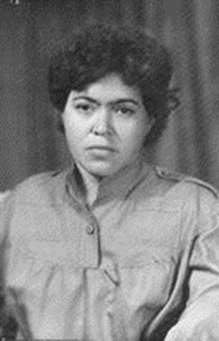     Судьба Светланы Летт во многом уникальна. Оставшись после тяжелой болезни инвалидом, она смогла не только подняться на значительную творческую высоту, но и помочь десяткам людей, даже более крепким физически, чем она сама.   Светлана родилась в 1949 году в Новороссийске. В 10 лет перенесла заболевание, лишившее ее возможности передвигаться. Болезнь приковала девочку к инвалидной коляске, но несчастье не сломило ее. У Светланы оказался борцовский характер: из-за болезни школу закончила на дому, получила два высших образования, окончив художественно-графический факультет Московского народного университета искусств им. Крупской и филологический факультет Кубанского государственного университета. Она взяла на воспитание из детского дома пятилетнюю Нину Карпову. Воспитала ее, выдала замуж, порадовалась двум внучкам. Ушла из жизни Светлана Летт на 54-м году жизни, 9 октября 2003 года.
Помогала ей в жизни мама, русская женщина Мария Трофимовна, сделавшая все, чтобы Светлана не чувствовала себя неполноценным человеком.

Когда училась в десятом классе, опубликовала в городской газете «Новороссийский рабочий» свой первый рассказ. Впоследствии в этой газете было опубликовано более двадцати рассказов С. Летт. Получив  университетское образование, Светлана работала журналистом, ее публикации печатались в центральных и местных изданиях. Двенадцать лет она была внештатным корреспондентом краевого радио. Состоялась Светлана Летт и как профессиональный литератор. Участвовала в семинаре молодых литераторов Кубани, который проходил в 1976 году. В 1979 году – участница семинара молодых очеркистов России в Пицунде. С 1976 года рассказы публикуются в литературных журналах. Первая книга «Таисьино новоселье» вышла в 1982 году с напутственным словом В.А. Монастырева, литературного наставника. Она жила активной жизнью: была депутатом городского совета народных депутатов, входила в инициативную группу по созданию городской организации Всероссийского общества инвалидов, создала литературное объединение "Голоса". Светлана Летт является основателем и идейным вдохновителем городской литературной гостиной, которая теперь носит имя этой легендарной женщины, в полном смысле героини нашего времени. Много лет жестокой болезнью прикованная к инвалидной коляске, Светлана Александровна смогла объединить вокруг себя творческих людей, вселяя в них веру в свои силы, в свои литературные дарования и таланты, не давая им впадать в уныние и депрессию и теперь на литературных гостиных г. Новороссийска незримо присутствует образ этой мужественной женщины. Светлана Летт была членом российского Союза журналистов с 1982 года и российского Союза писателей с 1991 года. Рассказы и повести Светланы печатались во многих журналах страны: "Октябрь", "Москва", "Пионер", "Юность". После Светланы Летт осталось семь ее изданных книг, десятки авторских газетных публикаций и статей. Ее первые рассказы и очерки были напечатаны в 1977 году в газете «Новороссийский рабочий». Первая ее книга «Таисино новоселье» была издана в 1982 году, через три года вторая — «Близкие голоса». Многие помнят Светлану Летт по книге «Безъязыкие колокола», увидевшей свет в середине 1990-х годов. Ее герои не выдуманы, а имеют реальных прототипов, которые живут с верой в лучшее. Уже после смерти в 2006г. усилиями друзей и почитателей таланта Светланы издана пятая книга "Возвращаюсь сюда...", в которую наряду со стихами вошла повесть "Воды Ягодной Рясы". За эту повесть С. А. Летт посмертно награждена дипломом Международного Фонда "Филантроп" в 2008г.    Она взяла на воспитание из детского дома пятилетнюю Нину Карпову. Воспитала ее, выдала замуж, порадовалась двум внучкам. Помогала ей в жизни мама, русская женщина Мария Трофимовна, сделавшая все, чтобы Светлана не чувствовала себя неполноценным человеком.
        Ушла из жизни Светлана Летт на 54-м году жизни, 9 октября 2003 года.        В музее имени Островского города Новороссийска есть экспозиция, посвященная талантливой и мужественной журналистке,
   Для увековечения памяти Светланы Летт на доме, где она жила, установлена мемориальная доска. В музее имени Островского города Новороссийск есть экспозиция, посвященная талантливой и мужественной журналистке